     Программа 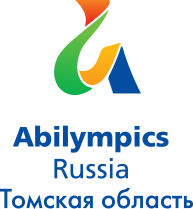                   II Чемпионата Абилимпикс Томской области                    (г. Томск, ул. Войкова, 86, ОГБПОУ «Томский техникум социальных технологий»)Дата проведения: 27-28 сентября 2017 года27 сентября 2017 года – 1-ый день Чемпионата28 сентября 2017 года – 2-ой день ЧемпионатаВремяМероприятиеМесто проведенияОтветственный8.00 – 10.00 час.Прибытие участников, экспертов, гостей, волонтеров, организаторов, VIP – персонХолл 1 этажаБуяльская Полина Александровна8.00 – 8.30 час.прибытие экспертов (встреча, регистрация)Холл 1 этажаБуяльская Полина Александровна8.00 – 9.00 час.прибытие участников (встреча, регистрация)Холл 1 этажаБуяльская Полина Александровна8.30 – 9.00 час.Рабочее совещание экспертовКабинет № 106Давыдова Наталья Николаевна,Майкова Татьяна Сергеевна9.00 – 10.00 час.Жеребьевка, знакомство участников с рабочими местами, инструктаж по охране труда и технике безопасностиОГБПОУ «Томский техникум социальных технологий»Давыдова Наталья Николаевна9.00 – 10.00 час.БисероплетениеКабинет № 306Исичко Татьяна Алексеевна9.00 – 10.00 час.ФлористикаКабинет № 402Катыхина Таисья Ивановна9.00 – 10.00 час.Фотограф-репортерКабинет № 106Бушев Ярослав Алексеевич 9.00 – 10.00 час.Социальная работаКабинет № 406Майкова Татьяна Сергеевна9.00 – 10.00 час.Парикмахерское искусствоКабинет № 301Антипова Наталия Алексеевна9.00 – 10.00 час.Художественное вышиваниеКабинет № 201Климашевская Эльвира Геннадьевна9.00 – 10.00 час.ПортнойКабинет № 206Масловская Ирина Валерьевна9.00 – 10.00 час.Ремонт обувиКабинет № 208Казырская Татьяна Николаевна9.00 – 10.00 час.МассажистКабинет № 111Штанько Сергей Михайлович9.00 – 10.00 час.Информационная безопасностьОГБПОУ «Томский индустриальный техникум», г. Томск, ул. Беленца, 11Лутовинов Станислав Васильевич 9.00 – 10.00 час.Сухое строительство и штукатурные работыОГБПОУ «Томский коммунально-строительный техникум»,г. Томск, ул. Смирнова, 48/аМакаров Алексей Александрович10.00 – 10.40 час.Церемония открытия II Чемпионата для людей с инвалидностью Абилимпикс Томской областиАктовый залГорбатых Елена Михайловна 10.40 – 11.30 час.ОбедСтоловая ОГБПОУ «Томский техникум социальных технологий»»Фоминых Инна Алексеевна11.00 – 13.00 час.Брифинг с прессой. Ознакомление VIP-персон с Чемпионатом12.00 – 16.00 час.Соревновательная программа по компетенциямОГБПОУ «Томский техникум социальных технологий»12.00 – 16.00 час.Социальная работаКабинет №№ 404, 406Майкова Т.С.Басова В.Н. Беспалова И.Д.Каричева Р.В. Лукина С.В.12.00 – 16.00 час.Парикмахерское искусствоКабинет № 301Антипова Н.А.Бархатова Л.Ю.Боровикова Н.А.Кузнецова Е.Н.Фирсина Е.Н.12.00 – 16.00 час.ПортнойКабинет № 206Масловская И.В.Егорова С.В.Камерова Т.И.Подгорбунских Т.М.Смоленская Л.И.12.00 – 16.00 час.Ремонт обувиКабинет № 208Казырская Т.Н.Котлярова А.В.Реут А.В.Тахтабаев И.ХЭпп В.И. 12.00 – 16.00 час.Художественное вышиваниеКабинет № 201Климашевская Э.Г.Конарева Е.Е.Мамедова Н.А.Наталич Т.В.Панфилова 12.00 – 16.00 час.МассажистКабинет № 111Добрынская А.В.Брагин С.А.Панов Е.И.Трунов И.А.Штанько С.М.12.00 – 16.00 час.Флористика Кабинет № 402Катыхина Т.И.Муратова А.Г. Моисеева Н.Н. Ермакова У.А. Плаксина И.Э.12.00 – 16.00 час.БисероплетениеКабинет № 306Исичко Т.А.Иващенко О.Г.Ибатулина Н.Н.Бажина В.А.Липовка С.В.12.00 – 16.00 час.Информационная безопасностьОГБПОУ «Томский индустриальный техникум», г. Томск, ул. Беленца, 11Лутовинов С.В.Герасимов В.В.Котырло Д.А.Терехова В.А.Исхаков А.Ю.12.00 – 16.00 час.Сухое строительство и штукатурные работыОГБПОУ «Томский коммунально-строительный техникум»,г. Томск, ул. Смирнова, 48/аМакаров А.А.Сварыгина Е.Н.Фомин Г.Ф.Куваркина Е.Ю.Глазкова Е.Г.12.00 – 16.00 час.Фотограф-репортерТуристическая Компания ООО «Дом Путешественника», г. Томск, пер. Плеханова, 5АЩеголева А.А.Чечельницкий В.П.Туранов С.Б.Петухов А.А.Гаденов С.С.Бушов Я.А.11.00 – 16.00 час.Профориентационная программа.МАСТЕР-КЛАССЫ:ОГБПОУ «Томский техникум социальных технологий»Фоминых И.А.11.00 – 16.00 час.Монтаж видеоролика с использованием видеоэффектов средствами программ Sony Vegas ProКабинет № 109ОГБПОУ “Томский техникум социальных технологий»11.00 – 16.00 час.Парк толерантностиКабинет № 101ОГБПОУ «Томский техникум социальных технологий»,Медико-фармацевтический колледж ФГБОУ ВО СибГМУ Минздрава России11.00 – 16.00 час.Китайский массажКабинет № 103 Медико-фармацевтический колледж ФГБОУ ВО СибГМУ Минздрава России11.00 – 16.00 час.Шаг в профессиюКабинет № 106ОГКУ «Центр занятости населения города Томска и Томского района»11.00 – 16.00 час.Художественная резьба по деревуКабинет № 314ОГБПОУ «Томский механико-технологический техникум»11.00 – 16.00 час.Роспись по деревуКабинет № 314ОГБПОУ «Томский механико-технологический техникум»12.00 – 16.00 час.Изготовление цветов из фоамиранаСтоловая, 2 этаж ОГБПОУ “Томский техникум социальных технологий»12.00 – 16.00 час.Изготовление открытки в технике скрапбукингСтоловая, 2 этажОГБПОУ “Томский техникум социальных технологий»12.00 – 16.00 час.РобототехникаСтоловая, 2 этажОГБПОУ “Томский техникум социальных технологий»12.00 – 16.00 час.3D моделированиеСтоловая, 2 этажОГБПОУ “Томский техникум социальных технологий»12.00 – 16.00 час.Парикмахерская Столовая, 2 этажОГБПОУ “Томский техникум социальных технологий»12.00 – 16.00 час.Изготовление фоторекламыСтоловая, 2 этажОГБПОУ «Томский индустриальный техникум»12.00 – 16.00 час.Домашние торты без выпечкиСтоловая, 2 этажБакчарский филиал ОГБПОУ «Кривошеинский агропромышленный техникум» 12.00 – 16.00 час.Колпашевский пряникСтоловая, 2 этажОГБПОУ «Колпашевский социально-промышленный колледж»12.00 – 16.00 час.Изготовление картин из соленого тестаСтоловая, 2 этажОГБПОУ «Колпашевский социально-промышленный колледж»16.00 – 17.30 час.Рабочее совещание экспертов: подведение итогов, оформление документов.ОГБПОУ «Томский техникум социальных технологий»Давыдова Н.Н.16.00 – 17.30 час.БисероплетениеКабинет № 306(л)Исичко Т.А.16.00 – 17.30 час.ФлористикаКабинет № 409Катыхина Т.И.16.00 – 17.30 час.Фотограф-репортерТуристическая Компания ООО «Дом Путешественника»Бушев Я.А.16.00 – 17.30 час.Социальная работаКабинет № 407Майкова Т.С.16.00 – 17.30 час.Парикмахерское искусствоКабинет № 411Антипова Н.А.16.00 – 17.30 час.Художественное вышиваниеКабинет № 202Климашевская Э.Г.16.00 – 17.30 час.ПортнойКабинет № 204Масловская И.В.16.00 – 17.30 час.Ремонт обувиКабинет № 207Казырская Т.Н.16.00 – 17.30 час.МассажистКабинет № 110Штанько С.М.16.00 – 17.30 час.Информационная безопасностьОГБПОУ «Томский индустриальный техникум»Лутовинов С.В.16.00 – 17.30 час.Сухое строительство и штукатурные работыОГБПОУ «Томский коммунально-строительный техникум»Макаров А.А.16.00 - 17.30 часотъезд участников и экспертовВремяМероприятиеМесто проведенияОтветственный10.00 – 12.30 час.Деловая программа:ОГБПОУ «Томский техникум социальных технологий»10.00 – 12.30 час.Круглый стол «Взаимодействие НКО и ЦЗН по трудоустройству людей с инвалидностью»,Кабинет № 106Фоминых И.А.10.00 – 12.30 час.Карьерный трек «Лестница вверх»Кабинет № 101Буяльская П.А.12.30 – 13.30 час.ОбедСтоловая10.00 – 14.00 час.Экскурсия по ОГБПОУ «Томский техникум социальных технологий»Администрация ОГБПОУ «ТТСТ»14.00 час.Церемония закрытия II Чемпионата для людей с инвалидностью Абилимпикс Томской области. Награждение победителей по компетенциям.Актовый залГорбатых Е.М.15.00 час.отъезд участников, экспертов, гостей Чемпионата